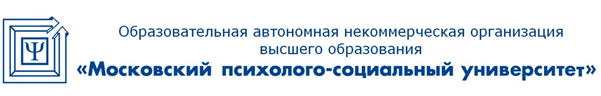 Лицензия: регистрационный № 1478 от 28 мая 2015 года, на бланке серии 90Л01 №0008476Свидетельство о государственной аккредитации: регистрационный № 2783 от 07 марта 2018 года, на бланке серии 90А01 №0002920115191, г. Москва, 4-й Рощинский проезд, 9А  / Тел: + 7 (495) 796-92-62  /  E-mail: mpsu@mpsu.ruПринято:Решение Ученого совета От «30» августа 2019 г.Протокол №1Рабочая программа учебной дисциплиныЭкономическая теорияНаправление подготовки38.03.03 Управление персоналомНаправленность (профиль) подготовки Управление персоналом организацииКвалификация (степень) выпускникаБакалаврФорма обученияЗаочнаяМосква, 2019СОДЕРЖАНИЕ1.Перечень планируемых результатов обучения по учебной дисциплине (модулю), соотнесённых с планируемыми результатами освоения основной профессиональной образовательной программыВ результате освоения ОПОП бакалавриата обучающийся должен овладеть следующими результатами обучения по дисциплине (модулю) Экономическая теория: 2.	Место учебной дисциплины  в структуре основной профессиональной образовательной программы бакалавриата:Учебная дисциплина  Б1.Б.10   Экономическая теория   - реализуется в рамках  базовой части. Для освоения учебной дисциплины необходимы компетенции, сформированные в рамках следующих учебных дисциплин ОПОП: История, Философия, Социология.Дисциплина изучается на 1-м курсе, во 2-м семестре на заочном отделении.3. Объем дисциплины в зачетных единицах с указанием количества академических часов, выделенных на контактную работу обучающихся с преподавателем (по видам занятий) и на самостоятельную работу обучающихся 3.1   Объём дисциплины (модуля) по видам учебных занятий (в часах)               Общая трудоемкость дисциплины составляет 3 зачетные единицы.4. Содержание дисциплины, структурированное по темам с указанием отведенного на них количества академических часов и видов учебных занятий4.1 Разделы дисциплины и трудоемкость по видам учебных занятий (в академических часах)Заочная  форма обучения4.2 Содержание дисциплины, структурированное по разделамТема 1. Экономика: понятие, возникновение, экономические аксиомы. Предмет и метод экономической теории, экономические законы и категорииСодержание лекционного курсаТолкование понятия «экономика» как хозяйства и научной дисциплины. Возникновение хозяйственной жизни. Предмет и метод экономической теории. Экономические блага, потребности и ресурсы. Структура потребностей. Личностные и вещественные факторы производства. Кругооборот продукта в обществе: производство, распределение, обмен, потребление. Экономические ограничения-аксиомы. Основное экономическое противоречие как источник хозяйственного развития и задачи по его разрешению. Экономические отношения и экономические законы. Системный характер экономических отношений. Экономические категории. Содержание практических занятий1. Предмет и метод экономической теории.2. Экономические отношения и экономические законы.Тема 2. Экономические агенты и их интересыСодержание лекционного курсаПонятие экономических агентов и их виды. Отличительные черты домашнего хозяйства, предприятия (фирмы) – коммерческой организации, некоммерческой организации, государства (в лице органов государственного управления и местного самоуправления) как экономических агентов. Понятие экономических интересов и их система. Взаимосвязь категорий: потребности, интересы, мотивы, стимулы.Содержание практических занятий1. Экономических агентов и их виды2. Потребности, интересы, мотивы, стимулыТема 3. Разделение труда. Натуральное и товарное хозяйство. Товар и его свойства. Деньги: сущность, функции, современные деньги Содержание лекционного курса Сущность, виды и значение разделения труда в обществе. Сущность и роль кооперации, специализации и управления в экономической системе. Сущность и различия натурального и товарного производства как типов организации хозяйства. Товар и его свойства. Простое и капиталистическое товарное производство. Понятия стоимости и цены товара. Происхождение, сущность и функции денег. Количество денег и закон денежного обращения. Современные денежные средства. Денежные агрегаты. Цена. Валюта и международное денежное обращение.Содержание практических занятий1. Кооперация, специализация и управление в экономической системе2. Натуральное и товарное производствоТема 4. Собственность: экономическое содержание. Формы собственности и формы хозяйствованияСодержание лекционного курсаКатегория собственности в экономическом и юридическом смыслах: сущность и разновидности отношений экономического присвоения и прав владения, пользования и распоряжения. Специфические черты частной, общей долевой и общей совместной форм собственности и соответствующих им форм хозяйствования: частное индивидуальное и частное капиталистическое хозяйство; акционерное общество, кооператив (артель), товарищество (полное и коммандитное), общество с ограниченной и дополнительной ответственностью, хозяйственное объединение, совместное предприятие; семейное хозяйство, крестьянское коллективное хозяйство, государственное и муниципальное унитарное предприятие и учреждение. Эволюция форм собственности под влиянием научно-технического прогресса. Преобразования отношений собственности в России: разгосударствление и приватизация.Содержание практических занятий1. Сущность и формы собственности2.Формы хозяйствованияТема 5. Сущность и основные черты рыночного хозяйства. Роль государства в рыночном хозяйствеСодержание лекционного курсаОпределения рынка как механизма координации действий хозяйствующих субъектов. Основные черты рыночной экономики. Функции рынка. Структура и инфраструктура рынка. Модель экономического кругооборота. Преимущества и негативные черты рыночной экономики. Основные экономические функции государства. Государственный сектор экономики. Производство общественных товаров и услуг. Административные и экономические методы государственного регулирования. Модели рыночных экономик. Теория рационального потребительского поведения. Понятие спроса. Закон спроса. Влияние на спрос эффектов дохода и замещения, закона убывающей предельной полезности. Неценовые факторы изменения спроса. Ценовая, перекрестная и подоходная эластичность спроса. Факторы эластичности спроса. Понятие предложения. Закон предложения. Неценовые факторы изменения предложения. Эластичность предложен6ия и ее факторы. Рыночное равновесие и механизм его поддержания. Нарушения рыночного равновесия. Типы равновесия. Спрос на экономические ресурсы.. Рынок земли и рента. Цена земли. Рынок капитала и процент. Номинальная и реальная процентные ставки.Содержание практических занятий1. Рыночная экономика. Государственное регулирование рыночных отношений2. Закон спроса и предложения. Рыночное равновесиеТема 6. Конкуренция и монополия. Антимонопольная деятельность государстваСодержание лекционного курсаПонятие конкуренции. Функции конкуренции в рыночной экономике. Типы конкурентного поведения. Ценовая и неценовая конкуренция. Методы недобросовестной конкурентной борьбы. Понятие совершенной и несовершенной конкуренции. Чистая монополия и ее цели. Виды монополий. Олигополия. Монополистическая конкуренция. Монопсония. Экономические последствия монополизации рынка. Экономические меры поддержания конкуренции. Антимонопольное законодательство. Определение степени монополизации рынка. Антимонопольная деятельность государства в России.Содержание практических занятий1. Роль и типы конкуренции в рыночной экономике2. Виды монополий. Антимонопольная деятельность государстваТема 7. Предприятие: сущность и основные характеристики. Капитал. Основные показатели производства. Доходы и их источникиСодержание лекционного курсаПонятие предприятия (фирмы) и его роль как основного хозяйствующего звена экономической системы. Открытие, закрытие, санация и банкротство фирмы. Сущность, виды и функции предпринимательской деятельности. Сущность и варианты бизнеса. Процесс производства новой (добавленной) стоимости. Понятие и эволюция взглядов на капитал. Кругооборот и оборот капитала. Простое воспроизводство. Основной и оборотный капитал. Физический и моральный износ основного капитала. Сущность и факторы накопления капитала. Расширенное воспроизводство. Инвестиции. Подходы к оценке капитала: доходный, рыночный, затратный. Концентрация, централизация и диверсификация производства и капитала. Производственная функция. Объем производства: совокупный, средний и предельный продукт. Закон убывающей отдачи. Сущность, классификация и структура издержек производства. Концепции издержек производства. Методы снижения издержек производства. Совокупный, средний и предельный доход предприятия. Максимизация прибыли и оптимальный объем производства. Факторы производства и соответствующие им доходы. Функциональное и персональное распределение дохода. Понятие и показатели эффективности в экономике.Содержание практических занятий1. Сущность и виды предпринимательской деятельности2. Сущность и виды капитала3. Издержки производства и прибыльТема 8. Национальная экономика как единое целое. Экономическая политикаСодержание лекционного курсаПоказатели национального объема производства. Валовой национальный продукт и валовой внутренний продукт: различия и методы расчета. Система национальных счетов. Понятие национального богатства. Сущность, виды, роль, методы исчисления, причины и  и социально-экономические последствия инфляции. Типы экономических систем. Модели взаимоотношений экономики и государства. Административные и экономические методы воздействия государства на экономику. Экономическая политика. Методы государственного экономического регулирования. Общегосударственное программирование и планирование как метод регулирования экономики.Содержание практических занятий1. Макроэкономические показатели национального хозяйства2. Роль и социально-экономические последствия инфляцииТема 9. Население: уровень жизни, занятость, рынок труда, заработная платаСодержание лекционного курсаНаселение и его роль в развитии национального хозяйства. Производительность труда. Понятие и показатели уровня жизни населения. Прожиточный минимум. Занятость населения. Безработица: сущность, формы проявления и последствия. Рынок труда: субъекты, спрос и предложение. Сущность и виды заработной платы. Содержание практических занятий1. Занятость населения и безработица2. Рынок труда и заработная платаТема 10. Налоги. Государственный бюджет и государственный долг. Фискальная политика государстваСодержание лекционного курсаПонятие налогов и их функции. Принципы налогообложения. Налоговая система. Прямые и косвенные налоги. Элементы налогов: субъект, объект, ставка, шкала налогообложения, налоговые льготы и санкции. Кривая Лаффера. Особенности налоговой системы России. Сущность государственного бюджета. Бюджетная система. Принцип бюджетного федерализма. Доходы и расходы государственного бюджета. Дефицит и профицит бюджета. Внутренний государственный долг и формы его покрытия. Внешний государственный долг. Последствия накопления государственного долга. Понятие фискальной политики. Механизм действия фискальной политики. Мультипликаторы: правительственных расходов и налоговый. Виды фискальной политики. Эффективность фискальной политики.Содержание практических занятий1. Сущность, виды и роль налогов 2. Госбюджет и госдолгТема 11. Кредит. Банковская система. Денежно-кредитная политика государстваСодержание лекционного курсаПонятие ссудного капитала. Сущность и признаки кредита. Функции кредита в рыночной экономике. Виды кредита: коммерческий, банковский, ипотечный, потребительский, государственный, международный. Кредитная система. Понятие банковской системы. Коммерческие банки и их виды. Функции коммерческих банков. Активные, пассивные и комиссионные операции. Механизм создания новых денег. Центральный банк и основные принципы его функционирования. Основные функции центрального банка. Современная банковская система России. Спрос на деньги. Денежный рынок. Взаимосвязь денежного и товарного рынков. Теория современного монетаризма как основа денежно-кредитной политики. Механизм денежно-кредитной политики. Инструменты воздействия центрального банка на денежное предложение. Политика «дешевых» и «дорогих» денег.Содержание практических занятий1. Сущность, роль и виды кредита2. Современная банковская системаТема 12. Экономический рост. Макроэкономическое равновесие. Цикличность экономического развитияСодержание лекционного курсаПонятие и факторы экономического роста. Экстенсивный и интенсивный типы экономического роста. Теории и модели экономического роста. Противоречия экономического роста. Различие подходов к пониманию экономической эффективности. Показатели оценки экономической эффективности национального хозяйства. Понятие и теории макроэкономического равновесия. Совокупный спрос и совокупное предложение и их равновесие. Потребление и сбережения. Инвестиционный спрос. Равновесие совокупных расходов и валового национального продукта. Закон цикличности экономического развития. Фазы экономического цикла и их проявление. Понятие и причины экономических кризисов. Теории циклов, концепция «длинных волн» Н.Д. Кондратьева. Антикризисная деятельность государства. Международные экономические отношения и организации. Глобализация экономики.Содержание практических занятий1. Сущность и типы экономического роста2. Цикличность экономического развития. 3. Экономический кризис и антикризисные меры государства5. Перечень учебно-методического обеспечения для самостоятельной работы обучающихся по дисциплинеОдним из основных видов деятельности обучающегося является самостоятельная работа, которая включает в себя изучение лекционного материала, учебников и учебных пособий, первоисточников, подготовку сообщений, выступления на практических занятиях, выполнение заданий преподавателя. Методика самостоятельной работы предварительно разъясняется преподавателем и в последующем может уточняться с учетом индивидуальных особенностей студентов. Время и место самостоятельной работы выбираются студентами по своему усмотрению с учетом рекомендаций преподавателя.Самостоятельную работу над дисциплиной «Экономическая теория» следует начинать с изучения рабочей программы, которая содержит основные требования к знаниям, умениям и навыкам обучаемых. Обязательно следует вспомнить рекомендации преподавателя, данные в ходе лекционных и практических занятий. Затем – приступать к изучению отдельных тем в порядке, предусмотренном рабочей программой.Получив представление об основном содержании темы, необходимо изучить материал с помощью учебников, других методических материалов, указанных в разделе 7 указанной рабочей программы. Целесообразно составить краткий конспект или схему, отображающую смысл и связи основных понятий данной темы. Затем, как показывает опыт, полезно изучить выдержки из первоисточников. При желании можно составить их краткий конспект. Важным источником для освоения дисциплины являются ресурсы информационно-телекоммуникационной сети «Интернет». Обязательно следует записывать возникшие вопросы, на которые не удалось ответить самостоятельно.6. Фонд оценочных средств для проведения промежуточной аттестации обучающихся по учебной дисциплинеФонд оценочных средств оформлен в виде приложения к рабочей программе дисциплины «Экономическая теория».7. Перечень основной и дополнительной учебной литературы, необходимой для освоения учебной дисциплины         7.1 Основная учебная литератураЯнова П.Г. Экономическая теория [Электронный ресурс]: учебно-методическое пособие/ Янова П.Г.— Электрон. текстовые данные.— Саратов: Ай Пи Эр Медиа, 2019.— 243 c.— Режим доступа: http://www.iprbookshop.ru/79697.html.— ЭБС «IPRbooks»Экономическая теория [Электронный ресурс]: учебник для бакалавров/ В.М. Агеев [и др.].— Электрон. текстовые данные.— М.: Дашков и К, 2016.— 696 c.— Режим доступа: http://www.iprbookshop.ru/60562.html.— ЭБС «IPRbooks»Николаева И.П. Экономическая теория [Электронный ресурс]: учебник/ Николаева И.П.— Электрон. текстовые данные.— М.: Дашков и К, 2017.— 328 c.— Режим доступа: http://www.iprbookshop.ru/70840.html.— ЭБС «IPRbooks»           7.2 Дополнительная учебная литератураЭкономическая теория [Электронный ресурс]: учебник для студентов вузов, обучающихся по экономическим специальностям/ А.И. Балашов [и др.].— Электрон. текстовые данные.— М.: ЮНИТИ-ДАНА, 2015.— 527 c.— Режим доступа: http://www.iprbookshop.ru/66309.html.— ЭБС «IPRbooks»Козырев В.М. Экономическая теория [Электронный ресурс]: учебник/ Козырев В.М.— Электрон. текстовые данные.— М.: Российская международная академия туризма, Логос, 2015.— 352 c.— Режим доступа: http://www.iprbookshop.ru/51867.html.— ЭБС «IPRbooks»Мамаева Л.Н. Экономическая теория [Электронный ресурс]: учебник/ Мамаева Л.Н.— Электрон. текстовые данные.— Ростов-на-Дону: Феникс, 2015.— 367 c.— Режим доступа: http://www.iprbookshop.ru/59462.html.— ЭБС «IPRbooks»7.3 Нормативные правовые актыГражданский кодекс Российской Федерации (часть первая) от 30.11.1994 № 51-ФЗ (с последующими изм. и доп.).Гражданский кодекс Российской Федерации (часть вторая) от 26.01.1996 № 14-ФЗ (с последующими изм. и доп.).Налоговый кодекс Российской Федерации (часть первая) от 31.07.1998 № 147-ФЗ (с последующими изм. и доп.).Налоговый кодекс Российской Федерации (часть вторая) от 05.08.2000 № 118-ФЗ (с последующими изм. и доп.).8. Современные профессиональные базы данных и информационные справочные системыwww.vopreco.ru Сайт журнала «Вопросы экономики» www. ecsn.ru Сайт журнала «Экономические Науки» www.consultant.ru. Компьютерная справочно-правовая система.www.dengi.kommersant.ru Сайт журнала «Коммерсант.ru. Деньги».www.expert.ru Сайт журнала «Эксперт».9. Методические указания для обучающихся по освоению основной профессиональной образовательной программы10. Лицензионное программное обеспечениеВ процессе обучения на экономическом факультете по всем направлениям подготовки используется следующее лицензионное программное обеспечение:11. Описание материально-технической базы, необходимой для осуществления образовательного процесса по учебной дисциплинеДля построения эффективного учебного процесса Кафедра экономики и управления располагает следующими материально-техническими средствами, которые используются в процессе изучения дисциплины:- доска;- персональные компьютеры (компьютерный класс кафедры, аудитория 403, 16 шт.), каждый из компьютеров подключен к сети Интернет;- экран;- мультимедийный проектор.В процессе преподавания используются также специальные ресурсы кабинета экономики (305 ауд.). 12. Особенности реализации дисциплины для инвалидов и лиц с ограниченными возможностями здоровьяДля обеспечения образования инвалидов и обучающихся с ограниченными возможностями здоровья разрабатывается адаптированная образовательная программа, индивидуальный учебный план с учетом особенностей их психофизического развития и состояния здоровья, в частности применяется индивидуальный подход к освоению дисциплины, индивидуальные задания: рефераты, письменные работы и, наоборот, только устные ответы и диалоги, индивидуальные консультации, использование диктофона и других записывающих средств для воспроизведения лекционного и семинарского материала.В целях обеспечения обучающихся инвалидов и лиц с ограниченными возможностями здоровья библиотека комплектует фонд основной учебной литературой, адаптированной к ограничению их здоровья, предоставляет возможность удаленного использования электронных образовательных ресурсов, доступ к которым организован в МПСУ. В библиотеке проводятся индивидуальные консультации для данной категории пользователей, оказывается помощь в регистрации и использовании сетевых и локальных электронных образовательных ресурсов, предоставляются места в читальных залах, оборудованные программами не визуального доступа к информации, экранными увеличителями и техническими средствами усиления остаточного зрения.13. Иные сведения и (или) материалыДля освоения компетенций установленных Федеральным государственным образовательным стандартом применяются как традиционные образовательные технологии, такие как лекционные и практические (семинарские) занятия, подготовка рефератов, а также электронная информационно-образовательная среда.Составитель: Железнов И.А., к.э.н., доц., зав. Кафедрой экономики и управления МПСУ14. Лист регистрации измененийРабочая программа учебной дисциплины (модуля) обсуждена и утверждена на заседании Ученого совета от «24» июня 2013 г. протокол № 10Перечень планируемых результатов обучения по дисциплине, соотнесенных с планируемыми результатами освоения основной профессиональной образовательной программы3Место учебной дисциплины в структуре основной профессиональной образовательной программы бакалавриата4Объем дисциплины в зачетных единицах с указанием количества академических часов, выделенных на контактную работу обучающихся с преподавателем (по видам занятий) и на самостоятельную работу обучающихся3.1. Объём дисциплины (модуля) по видам учебных занятий   (в часах)44Содержание дисциплины, структурированное по темам (разделам) с указанием отведенного на них количества академических часов и видов учебных занятий54.1 Разделы дисциплины и трудоемкость по видам учебных занятий54.2 Содержание дисциплины, структурированное по разделам (темам)6Перечень учебно-методического обеспечения для самостоятельной работы обучающихся по учебной дисциплине 10Фонд оценочных средств для проведения промежуточной аттестации обучающихся по дисциплине 11Перечень основной и дополнительной учебной литературы, необходимой для освоения учебной дисциплины11Современные профессиональные базы данных и информационные справочные системы12Методические указания для обучающихся по освоению основной профессиональной образовательной программы12Лицензионное программное обеспечение16Описание материально-технической базы, необходимой для осуществления образовательного процесса по учебной дисциплине17Особенности реализации дисциплины для инвалидов и лиц с ограниченными возможностями здоровьяИные сведения и (или) материалыЛист регистрации изменений171718Коды компетенцийРезультаты освоения ОПОП Содержание компетенцийПеречень планируемых результатов обучения по учебной дисциплинеОК-3способность использовать основы экономических знаний в различных сферах деятельностизнать:что представляет собой экономика как хозяйственная деятельность и как наука;что лежит в основе (является источником) хозяйственного развития;какие методы исследования используются в «Экономической теории»;уметь:применять понятийно-категориальный аппарат, основные экономические законы для объяснения экономических процессов;определять причины возникновения экономических явлений и возможные тенденции их развития;использовать современную теоретическую и методологическую базу экономических знаний в  своей практической деятельности;владеть:основами методологии экономического исследованияОПК-6 владение культурой мышления, способностью к восприятию, обобщению и экономическому анализу информации, постановке цели и выбору путей ее достижения; способность отстаивать свою точку зрения, не разрушая отношениязнать:основы культуры мышления и экономического анализа информации;уметь:воспринимать, обобщать и анализировать экономическую информацию, ставить цели и выбирать пути их достижения, отстаивать свою точку зрения;владеть:методами экономического анализаОбъём дисциплиныВсего часовОбъём дисциплиныЗаочная форма обученияОбщая трудоемкость дисциплины108Контактная работа обучающихся с преподавателем (по видам учебных занятий) (всего)14Аудиторная работа (всего):14в том числе:Лекции6семинары, практические занятия8Внеаудиторная работа (всего):Самостоятельная работа обучающихся (всего)85Вид промежуточной аттестации обучающегося (экзамен)9№п/пРазделы и/или темыДисциплиныСеместрВиды учебной работы, включая самостоятельную работу обучающихся и трудоемкость (в часах)Виды учебной работы, включая самостоятельную работу обучающихся и трудоемкость (в часах)Виды учебной работы, включая самостоятельную работу обучающихся и трудоемкость (в часах)Виды учебной работы, включая самостоятельную работу обучающихся и трудоемкость (в часах)Виды учебной работы, включая самостоятельную работу обучающихся и трудоемкость (в часах)Виды учебной работы, включая самостоятельную работу обучающихся и трудоемкость (в часах)Виды учебной работы, включая самостоятельную работу обучающихся и трудоемкость (в часах)Вид оценочного средства текущего контроля успеваемости, промежуточной аттестации (по семестрам)№п/пРазделы и/или темыДисциплиныСеместрВСЕГОИз них аудиторные занятияИз них аудиторные занятияИз них аудиторные занятияСамостоятельная работаКонтрольная работаКурсовая работаВид оценочного средства текущего контроля успеваемости, промежуточной аттестации (по семестрам)№п/пРазделы и/или темыДисциплиныСеместрВСЕГОЛекции Лаборатор.практикумПрактическ.занятия / семинарыСамостоятельная работаКонтрольная работаКурсовая работаВид оценочного средства текущего контроля успеваемости, промежуточной аттестации (по семестрам)1.Экономика: понятие, возникновение, экономические аксиомы. Предмет и метод экономической теории, экономические законы и категории2817Эссе,Тестирование2.Экономические агенты и их интересы2817Эссе,Тестирование3.Разделение труда. Натуральное и товарное хозяйство. Товар и его свойства. Деньги: сущность, функции, современные деньги 2817Опрос,Тестирование4.Собственность: экономическое содержание. Формы собственности и формы хозяйствования210118Эссе,Тестирование5.Сущность и основные черты рыночного хозяйства. Роль государства в рыночном хозяйстве2817Эссе,Тестирование6.Конкуренция и монополия. Антимонопольная деятельность государства28117Эссе,Тестирование7.Предприятие: сущность и основные характеристики. Капитал. Основные показатели производства. Доходы и их источники2817Эссе,Тестирование8.Национальная экономика как единое целое. Экономическая политика2817Эссе,Тестирование9.Население: уровень жизни, занятость, рынок труда, заработная плата2817Эссе,
Тестирование10.Налоги. Государственный бюджет и государственный долг. Фискальная политика государства2817Опрос,Эссе11.Кредит. Банковская система. Денежно-кредитная политика государства2817Опрос,Эссе12.Экономический рост. Макроэкономическое равновесие. Цикличность экономического развития2817Эссе,Тестированиеэкзамен29Вопросы к экзаменуВСЕГО:10868859 (экзамен)Вид деятельностиМетодические указания по организации деятельности обучающегосяЛекцияНаписание конспекта лекций: кратко, схематично, последовательно фиксировать основные положения, выводы, формулировки, обобщения; помечать важные мысли, выделять ключевые слова, термины. Проверка терминов, понятий с помощью энциклопедий, словарей, справочников с выписыванием толкований в тетрадь. Обозначить вопросы, термины, материал, который вызывает трудности, пометить и попытаться найти ответ в рекомендуемой литературе. Если самостоятельно не удается разобраться в материале, необходимо сформулировать вопрос и задать преподавателю на консультации, на практическом занятии.Практические занятияПроработка рабочей программы, уделяя особое внимание целям и задачам, структуре и содержанию дисциплины. Конспектирование источников. Работа с конспектом лекций, подготовка ответов к контрольным вопросам, просмотр рекомендуемой литературы, работа с текстом. Прослушивание аудио- и видеозаписей по заданной теме, решение расчетно-графических заданий, решение задач по алгоритму и др.Индивидуальные заданияЗнакомство с основной и дополнительной литературой, включая справочные издания, зарубежные источники, конспект основных положений, терминов, сведений, требующихся для запоминания и являющихся основополагающими в этой теме. Составление аннотаций к прочитанным литературным источникам и др.Самостоятельная работаСамостоятельная работа проводится с целью: систематизации и закрепления полученных теоретических знаний и практических умений обучающихся; углубления и расширения теоретических знаний обучающихся; формирования умений использовать нормативную,  правовую, справочную  документацию, учебную  и специальную литературу; развития познавательных способностей и активности обучающихся: творческой инициативы, самостоятельности, ответственности, организованности; формирование самостоятельности мышления, способностей к саморазвитию, совершенствованию и самоорганизации; формирования профессиональных компетенций; развитию исследовательских умений обучающихся. Формы и виды самостоятельной работы обучающихся: чтение основной и дополнительной литературы – самостоятельное изучение материала по рекомендуемым литературным источникам; работа с библиотечным каталогом, самостоятельный подбор необходимой литературы; работа со словарем, справочником; поиск необходимой информации в сети Интернет; конспектирование  источников; реферирование источников; составление аннотаций к прочитанным литературным источникам; составление рецензий и отзывов на прочитанный материал; составление обзора публикаций по теме; составление и разработка терминологического словаря; составление хронологической таблицы; составление библиографии (библиографической картотеки); подготовка к различным формам текущей и промежуточной аттестации (к тестированию, контрольной работе, зачету, экзамену); выполнение домашних контрольных работ; самостоятельное выполнение практических заданий репродуктивного типа (ответы на вопросы, задачи, тесты; выполнение творческих заданий). Технология организации самостоятельной работы обучающихся включает использование информационных и материально-технических ресурсов образовательного учреждения: библиотеку с читальным залом, укомплектованную в соответствии с существующими нормами; учебно-методическую базу учебных кабинетов, лабораторий и зала кодификации; компьютерные классы с возможностью работы в сети Интернет; аудитории (классы) для консультационной деятельности; учебную и учебно-методическую литературу, разработанную с учетом увеличения доли самостоятельной работы студентов, и иные  методические материалы. Перед выполнением обучающимися внеаудиторной самостоятельной работы преподаватель проводит консультирование по выполнению задания, который включает цель задания, его содержания, сроки выполнения, ориентировочный объем работы, основные требования к результатам работы, критерии оценки. Во время выполнения обучающимися внеаудиторной самостоятельной работы и при необходимости преподаватель может проводить индивидуальные и групповые консультации. Самостоятельная работа может осуществляться индивидуально или группами обучающихся в зависимости от цели, объема, конкретной тематики самостоятельной работы, уровня сложности, уровня умений обучающихся. Контроль самостоятельной работы обучающихся предусматривает:соотнесение содержания контроля с целями обучения; объективность контроля;валидность контроля (соответствие предъявляемых заданий тому, что предполагается проверить); дифференциацию контрольно-измерительных материалов.Формы контроля самостоятельной работы:просмотр и проверка выполнения самостоятельной работы преподавателем;организация самопроверки, взаимопроверки выполненного задания в группе; обсуждение результатов выполненной работы на занятии;проведение письменного опроса; проведение устного опроса;организация и проведение индивидуального собеседования; организация и проведение собеседования с группой;защита отчетов о проделанной работе.ОпросОпрос - это средство контроля, организованное как специальная беседа преподавателя со обучающимся на темы, связанные с изучаемой дисциплиной, и рассчитанное на выявление объема знаний обучающегося по определенному разделу, теме, проблеме и т.п. Проблематика, выносимая на опрос определена в заданиях для самостоятельной работы обучающегося, а также может определяться преподавателем, ведущим семинарские занятия. Во время проведения опроса обучающийся должен уметь обсудить с преподавателем соответствующую проблематику на уровне диалога.ЭссеСлово «эссе» в переводе с французского языка (essai) означает «опыт, очерк, попытка». Это форма представления письменного материала, отличающаяся сочетанием глубины и актуальности рассматриваемой проблемы с простым, искренним, подчеркнуто индивидуальным стилем изложения. Создателем этого литературного жанра считается французский философ-гуманист Мишель Эйкли де Монтень, назвавший свое основное философское произведение «Опыты». (Сочинение направлено против догматизма в мышлении и проникнуто духом гуманизма и вольнодумства). Целесообразность использования этой формы самостоятельной работы в процессе обучения подтверждается, прежде всего, тем, что она позволяет формировать и развивать у  обучающихся навык выработки суждения, наличие которого является одним из основных критериев оценки качества специалиста. Использование формы эссе дает возможность преподавателям выявлять способность и умение обучающихся излагать изученный материал своими словами, оценивать уровень понимания и усвоения ими полученной информации. Обучающиеся получают возможность (особенно на младших курсах, когда у них еще недостаточно развит навык системного изложения материала) высказать свое мнение о предмете в доступном для них стиле. При написании эссе обучающиеся должны учитывать следующие методические требования:в этой форме самостоятельной работы обучающемуся следует  высказываться свободно и открыто, не оглядываясь на авторитеты, устоявшиеся мнения, критично оценивать рассматриваемый материал, указывать на нечетко или непонятно сформулированные позиции, противоречия, замеченные при ознакомлении с тем или иным источником информации. При этом критика должна быть аргументированной и конструктивной;в этой форме самостоятельной работы вполне допускается заблуждение, высказывание ошибочной и, даже, заведомо неверной (с общепринятых позиций) точки зрения (как известно, это является одним из условий появления новых и оригинальных идей);обучающемуся необходимо высказать именно собственную точку зрения, свое согласие или несогласие с имеющимися позициями и высказываниями по данному вопросу. Эссе не должно быть простым изложением полученных сведений;написание эссе должно быть основано на предварительном  ознакомлении не менее чем с тремя различными произведениями по данной теме (с указанием их авторов и названий);в эссе должны иметь место сопоставление и оценка различных точек зрения по рассматриваемому вопросу (с обязательной ссылкой на названия публикаций и их авторов);в эссе должно быть сведено до минимума или исключено дословное переписывание литературных источников, материал должен быть изложен своими словами.Объем эссе, в зависимости от темы, может колебаться от 5 до 30 страниц (полуторный межстрочный интервал, шрифт Times New Roman, размер - 14).ТестированиеКонтроль в виде тестов может использоваться после изучения каждой темы курса. Итоговое тестирование можно проводить в форме: компьютерного тестирования, т.е. компьютер произвольно выбирает вопросы из базы данных по степени сложности;письменных ответов, т.е. преподаватель задает вопрос и дает несколько вариантов ответа, а студент на отдельном листе записывает номера вопросов и номера соответствующих ответов. Для достижения большей достоверности результатов тестирования следует строить текст так, чтобы у студентов было не более 40 – 50 секунд для ответа на один вопрос. Итоговый тест должен включать не менее 60 вопросов по всему курсу. Значит, итоговое тестирование займет целое занятие. Оценка результатов тестирования может проводиться двумя способами:1) по 5-балльной системе, когда ответы студентов оцениваются следующим образом:- «отлично» – более 80% ответов правильные;- «хорошо» – более 65% ответов правильные; - «удовлетворительно» – более 50% ответов правильные.Студенты, которые правильно ответили менее чем на 70% вопросов, должны в последующем пересдать тест. При этом необходимо проконтролировать, чтобы вариант теста был другой; 2) по системе зачет-незачет, когда для зачета по данной дисциплине достаточно правильно ответить более чем на 70% вопросов. Чтобы выявить умение студентов решать задачи, следует проводить текущий контроль (выборочный для нескольких студентов или полный для всей группы). Студентам на решение одной задачи дается 15 – 20 минут по пройденным темам. Это способствует, во-первых, более полному усвоению студентами пройденного материала, во-вторых, позволяет выявить и исправить ошибки при их подробном рассмотрении на семинарских занятиях.Подготовка к экзаменуПри подготовке к экзамену необходимо ориентироваться на конспекты лекций, рекомендуемую литературу и др. Основное в подготовке к сдаче экзамена по дисциплине «Экономическая теория»  - это повторение всего материала дисциплины, по которому необходимо сдавать экзамен. При подготовке к сдаче экзамена обучающийся весь объем работы должен распределять равномерно по дням, отведенным для подготовки к экзамену, контролировать каждый день выполнение намеченной работы. Подготовка обучающегося к экзамену включает в себя три этапа:самостоятельная работа в течение семестра;непосредственная подготовка в дни, предшествующие экзамену по темам курса; подготовка к ответу на задания, содержащиеся в билетах (тестах) экзамена.Для успешной сдачи экзамена по дисциплине «Экономическая теория»  обучающиеся должны принимать во внимание, что:все основные вопросы, указанные в рабочей программе, нужно знать, понимать их смысл и уметь его разъяснить;указанные в рабочей программе формируемые профессиональные компетенции в результате освоения дисциплины должны быть продемонстрированы обучающимся;семинарские занятия способствуют получению более высокого уровня знаний и, как следствие, более высокой оценки на экзамене;готовиться к экзамену необходимо начинать с первой лекции и первого семинара.Программный продуктТипТип лицензииДополнительные сведенияMicrosoft Windows XP ProfessionalОперационная системаOEMMicrosoft Office Professional Plus 2007 rusОфисный пакетMicrosoft Open LicenseЛицензия № 45829385 от 26.08.2009 (бессрочно)Microsoft Office Professional Plus 2010 rusОфисный пакетMicrosoft Open LicenseЛицензия № 49261732 от 04.11.2011 (бессрочно)IBM SPSS Statistics BASEПрикладное ПОДоговорЛицензионный договор № 20130218-1 от 12.03.2013 (действует до 31.03.2018)MathCAD EducationПрикладное ПОДоговор-офертаTr009781 от 18.02.2013 (бессрочно)Консультант плюсИнформационно-справочная системаПодписка1C:Предприятие 8.2 для обучения программированиюИнформационная системаДоговорДоговор № 01/200213 от 20.02.2013OpenOfiice ProОфисный пакетApache LicenseОферта (свободная лицензия)SciLabПрикладное ПОCeCILLОферта (свободная лицензия)№ 
п/пСодержание измененияРеквизиты
документа
об утверждении
измененияДата
введения
измененияУтверждена и введена в действие решением Ученого совета на основании Федерального государственного образовательного стандарта высшего профессионального образования по направлению подготовки 080400 Управление персоналом (квалификация (степень) «бакалавр»), утвержденного приказом Министерства образования и науки Российской Федерации от 24.12.2010 г. № 2073Протокол заседания 
Ученого совета  от «24» июня 2013 года протокол № 10  01.09.2013Актуализирована решением Ученого совета с учетом развития науки, культуры, экономики, техники, технологий и социальной сферы Протокол заседания 
Ученого совета  от «30» июня 2014 года протокол № 801.09.2014Актуализирована решением Ученого совета с учетом развития науки, культуры, экономики, техники, технологий и социальной сферыПротокол заседания 
Ученого совета  от «29» июня 2015 года протокол № 1101.09.2015Актуализирована решением Ученого совета на основании утверждения Федерального государственного образовательного стандарта высшего образования по направлению подготовки 38.03.03 Управление персоналом (уровень бакалавриата), утвержденного приказом Министерства образования и науки Российской Федерации от 14.12.2015 г. № 1461Протокол заседания 
Ученого совета  от «01» февраля 2016 года протокол № 505.06.2016Актуализирована решением Ученого совета с учетом развития науки, культуры, экономики, техники, технологий и социальной сферыПротокол заседания 
Ученого совета  от «30» мая 2016 года    протокол № 801.09.2016Актуализирована решением Ученого совета с учетом развития науки, культуры, экономики, техники, технологий и социальной сферыПротокол заседания 
Ученого совета  от «28» августа 2018 года протокол №701.09.2018Актуализирована решением Ученого совета с учетом развития науки, культуры, экономики, техники, технологий и социальной сферыПротокол заседания 
Ученого совета  от «28» августа 2017 года протокол № 1101.09.2017Обновлена решением совместного заседания Совета и Кафедр факультета экономики и права ОАНО ВО «МПСУ»Протокол совместного заседания Совета и Кафедр факультета экономики и права ОАНО ВО «МПСУ» от 30 августа 2019 г. № 1.01.09.2019